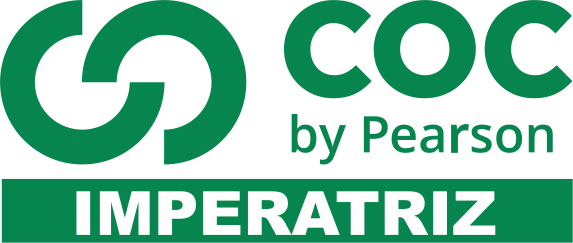 SOBRE A FORMAÇÃO DAS MONARQUIAS NACIONAIS01 –Explique a relação Rei + Burguesia.02 – A centralização do poder nas mãos dos reis foi justificada por vários filósofos. Comente o que cada filósofo abaixo defende para a monarquia absolutista.a) Nicolau Maquiavelb) Thomas Hobbesc) Jean Bodin e Jaccques Bossuet03 – Descreva a formação do absolutismo na França04 – Descreva a formação do absolutismo na Inglaterra.05 – O que Mercantilismo?06 – Caracterize cada característica do mercantilismo abaixo:a) Balança Comercial Favorávelb) Metalismo/ Bulionismoc) Sistema Colonial/ Colonialismod) Intervencionismo estatale) Protecionismo alfandegário.SOBRE AS GRANDES NAVEGAÇÕES – PORTUGAL07 – A península Ibérica é formada por quais países?08 – Comente sobre a formação da Monarquia portuguesa.09 – Cite e comente os fatores do pioneirismo português10 – Comente a rota escolhida pelos portugueses.11 –Como era conhecido o Oceano Atlântico? Quais os mitos que povoavam o imaginário dos europeus antes das Navegações?SOBRE AS GRANDES NAVEGAÇÕES – ESPANHA12 – Comente sobre o atraso no processo de centralização política espanhola.13 – Descreva a rota usada pelos navegadores espanhóis.14 – Comente cada tratado abaixo.a) Bula Inter Coeterab) Tordesilhas15 – Comente as Consequências das Grandes Navegações para a história da humanidade.OBS: LEIA E REFAÇA TODAS AS ATIVIDADES DA APOSTILA DE HISTÓRIA. LEMBRE-SE OS RESUMOS E ANOTAÇÕES DO CADERNO TAMBÉM PODEM SER COMPLEMENTO DE ESTUDO PARA A REORIENTAÇÃO.